В тени берёз и тополей           Стоит мой детский сад. 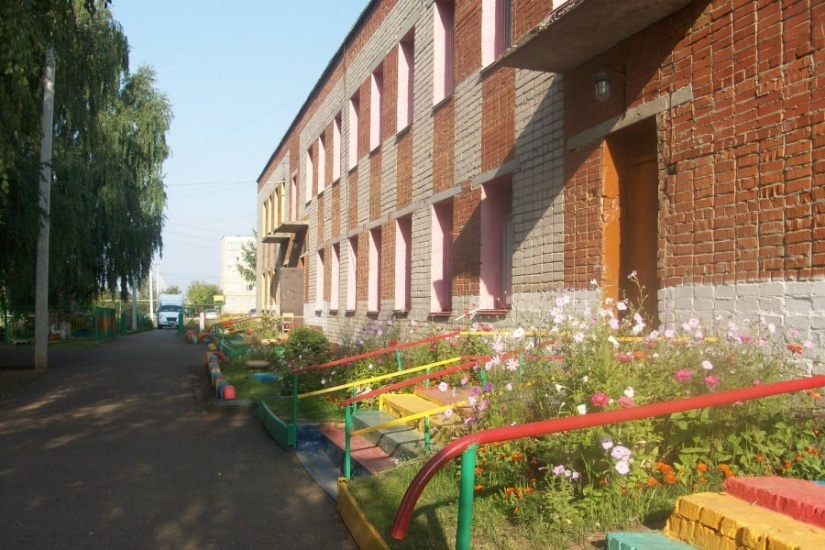 Встречает утром он детейИ каждой встрече рад.Вот мамы с ребятишкамиСпешат скорей сюда.А для чего да почему?Вам расскажу друзья!Ну что ж, пришла пора узнать вам, кто я?И где могли вы встретиться со мной. Я, Лашманова Марина Владимировна. Педагогическое образование получила в Мордовском Государственном  Педагогическом Институте  имени М. Е. Евсевьева в 1998 году по специальности «Педагогика и методика дошкольного образования». Педагогический стаж работы составляет 19 лет. В данном учреждении в должности «воспитатель» я работаю 17 лет. Я выросла в семье педагога. Моя мама, Калинина Вера Петровна проработала около 40 лет учителем начальных классов в Ичалковской средней школе. Её любовь к детям и профессиональное мастерство послужили мне примером к выбору данной профессии. За время работы в детском саду мне довелось работать с детьми разного возраста. Здесь необходимо быть старшим другом, другом умеющим, знающим, способным помочь и научить. Я должна быть готова  ответить на любой детский вопрос, ребенок  мне  доверяет и верит, что я знаю всё на свете. Я стараюсь  к каждому найти свой подход, понять характер каждого, чтобы не только дать им новые знания о жизни, но и воспитать положительное отношение к окружающему их миру, к самому себе. Работая с дошкольниками, не перестаю удивляться, насколько они разные, интересные, забавные, любопытные, удивительные. Каждый ребенок уникален. В нем живет и талантливый художник, и неутомимый экспериментатор, и удивительный актер, и веселый музыкант.  Ко всем своим воспитанникам я  отношусь объективно, терпимо, любя, ведь за каждым характером скрывается личность, которую нужно помочь развить. Работая в детском саду, я ни разу не усомнилась в выборе своей профессии, но с каждым днем все больше убеждаюсь, как это нелегко воспитывать детей. Мне верят, на меня надеются, от меня ждут понимания и преданности. А я должна  всему этому соответствовать, стараться быть на высоте. Ведь именно от меня во многом зависит то, какими выйдут в школьную жизнь твои дети. Дети – самая большая ценность на земле, это то, во имя кого мы живем. 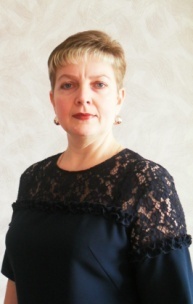 Стихотворение читает Арсений КозловСегодня мы волнуемся немного Ответственное дело нам даноПредставить нам необходимо педагогаЧьё сердце детям отдано давно.Игра в слова- определения                                                              М  - милая  А - амбициозная                                                              Р  - радостнаяИ  - интереснаяН  - находчивая  А  - артистичная     В  - внимательная                                                               Л  - ласковая А -  аккуратная                                                               Д -  добраяИ  - искренняя                                                               М -  мудрая            И  - изобретательнаяР  -работящая    О  - отзывчивая                                                                В  - весёлая                                                                Н  - нежнаяА -  активнаяЯ думаю, что призвание нужно заслужить своим трудом, талантом, желанием постоянно совершенствоваться, меняться, творить, потому-то моя жизнь не может существовать без творчества. В свободное время я люблю сочинять стихи. Одно из них я посвятила маме. Я посвящаю тебе эти строкиС любовью, нежностью, добром.Как я хочу опять вернутьсяВ наш тёплый и уютный дом.Где было много смеха, ласки.Где папа был всегда со мной,Ведь я жила как- будто в сказкеИ не дружила я с тоской.Я говорю тебе спасибоЗа всё, что сделала для насИ никогда я не забуду Твоих счастливых, синих глаз.Ты, извини меня, роднаяКоль я обидела тебя.Ведь если бы ты только зналаКак сильно я люблю тебя.Главное – я люблю детей и у меня есть огромное желание работать. На работе ежедневное самообразование в общении с детьми, коллегами, родителями. Каждый день я что-то планирую, реализую, показываю, общаюсь. Потребность современной образовательной системы подталкивают меня к новым творческим замыслам, к новым идеям. 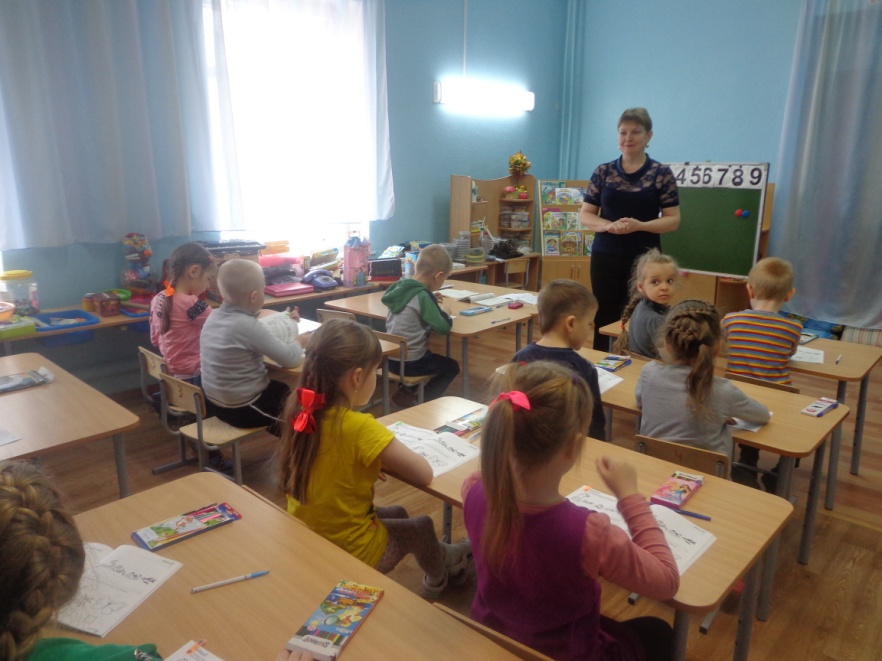 Наш детский садик тёплый и уютный домИ мы с детьми единая семья.Нам хорошо живётся в нёмДа здравствует профессия моя!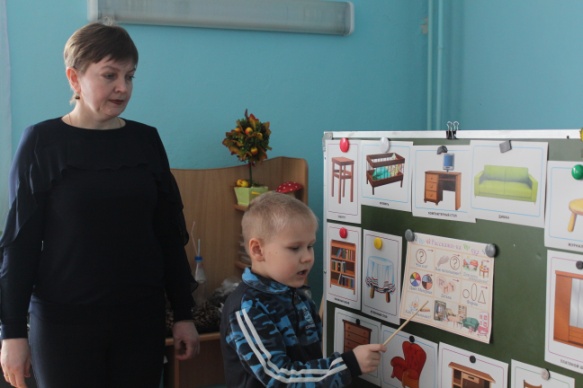 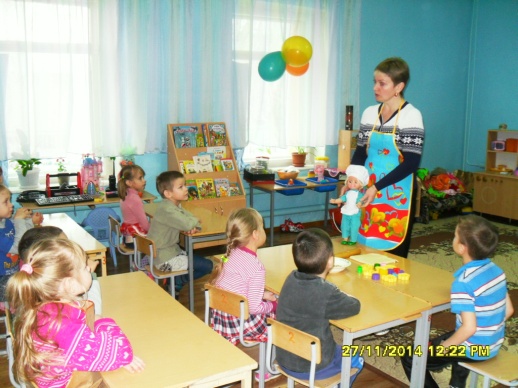 Люблю свою работу яЗдесь трудятся мои коллеги и друзья,Я всем желаю творчества, успехов и добраЧтобы в сердцах детей остались навсегда.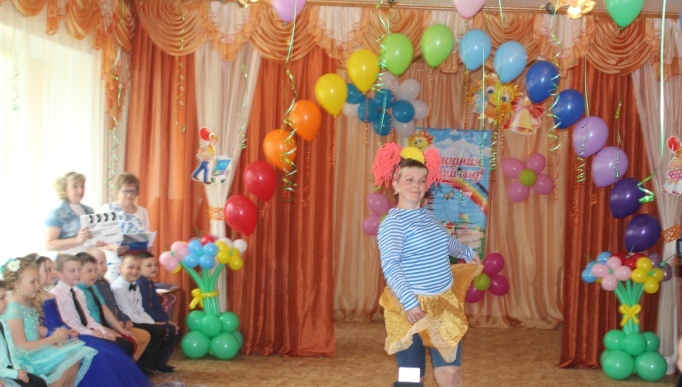 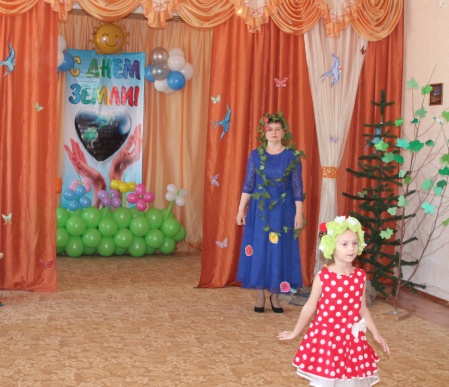 